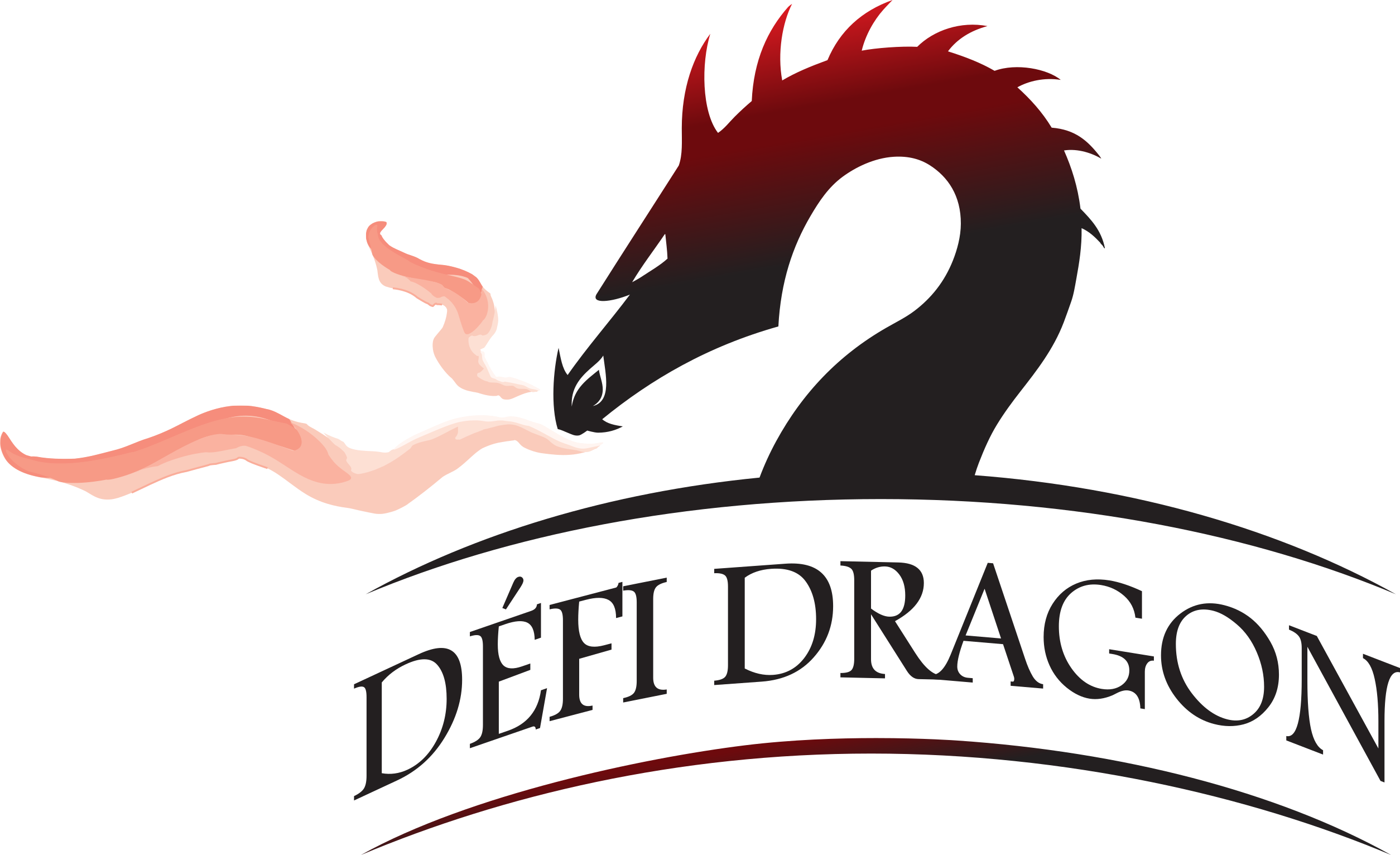 Catégorie « Entreprise en activité »Organisé par :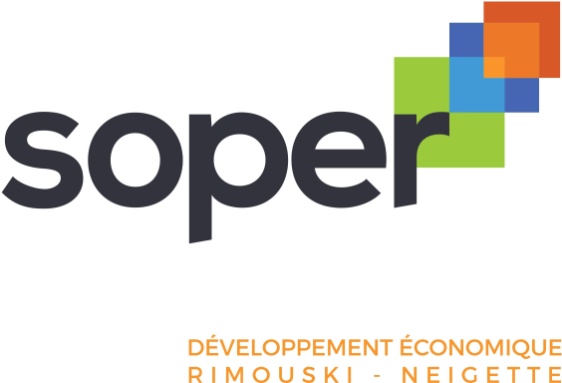 Avec la participation de :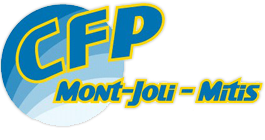 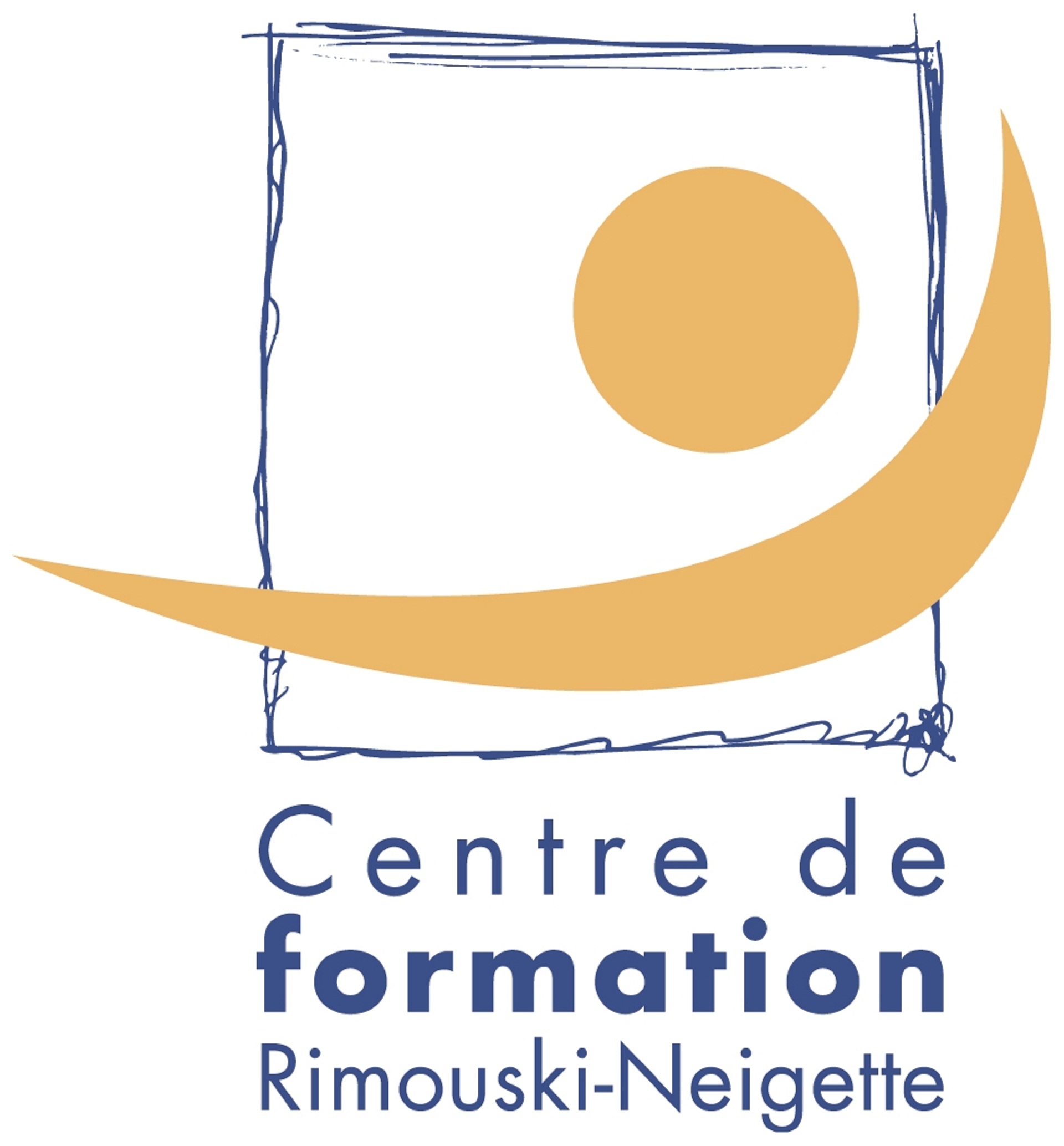 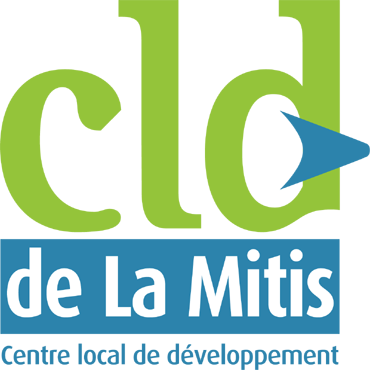 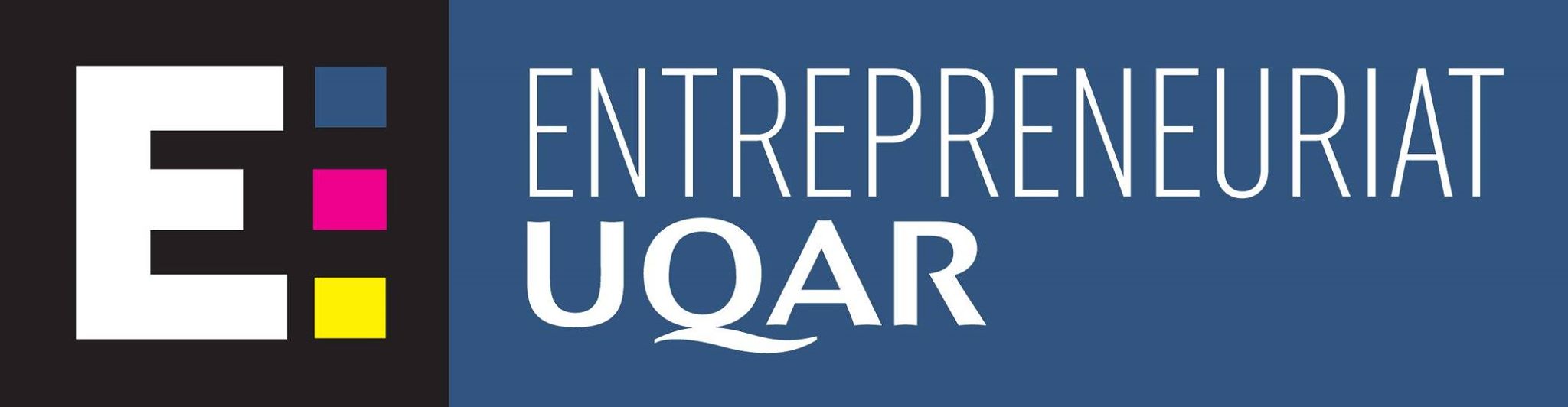 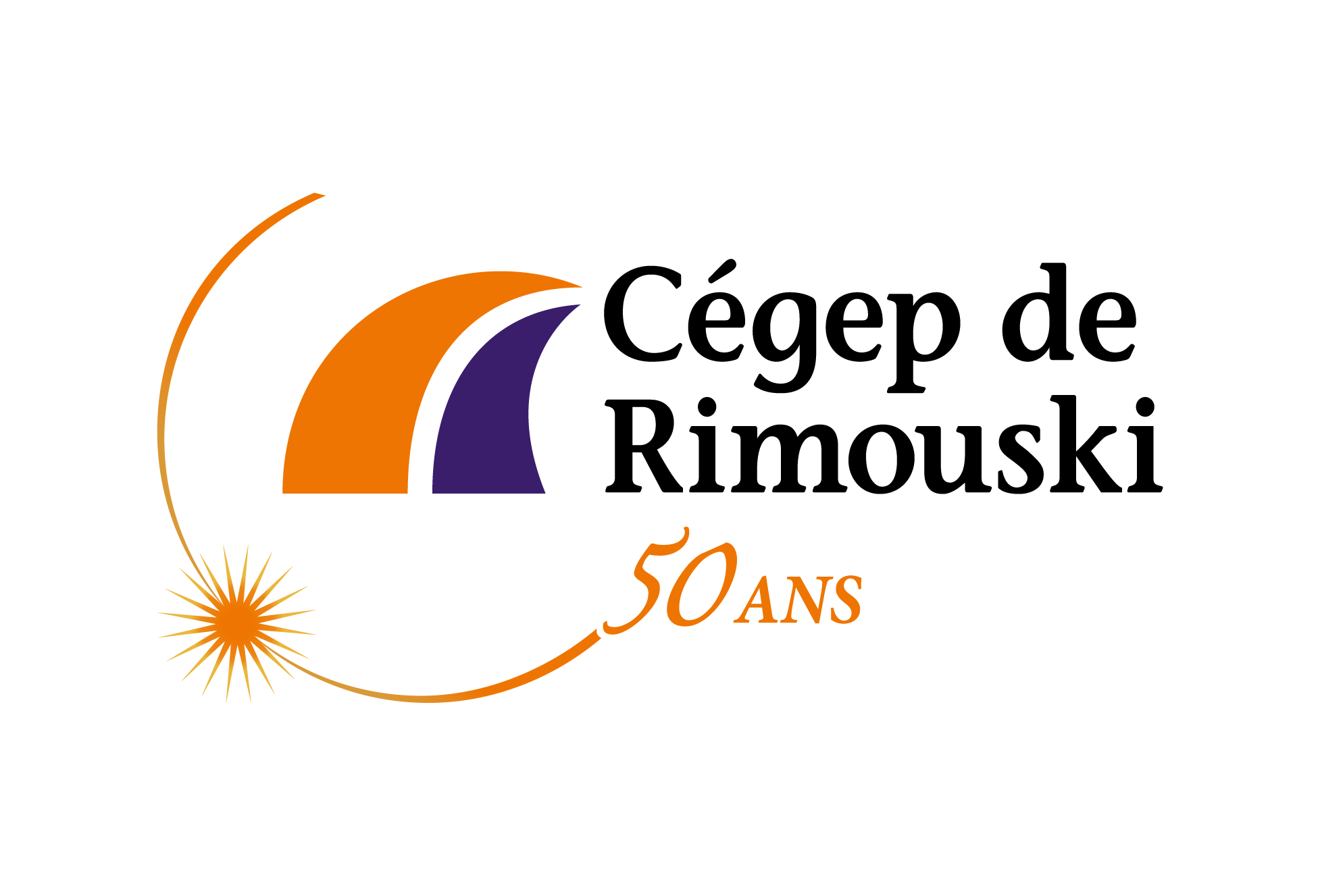 Vous avez démarré une entreprise et celle-ci est toujours en activité ?Vous avez étudié à un moment ou à un autre en 2017 ou vous serez inscrit au début de l’année 2018 dans l’un des établissements d’enseignement suivants :Université du Québec à Rimouski, campus de Rimouski;Cégep de Rimouski;Centre de formation Rimouski-Neigette;Centre de formation Mont-Joli-Mitis.Vous aimeriez obtenir les conseils judicieux d’intervenants socio-économiques de la MRC de Rimouski-Neigette ou de la MRC de La Mitis et par le fait même avoir la possibilité de gagner une bourse ?La catégorie « Entreprise en activité – classe étudiante » du Défi Dragon est pour vous ! Ce concours a pour principal objectif de mettre en valeur les projets entrepreneuriaux tant sous la forme de projet étudiant qu’en création d’entreprise. Participer au Défi vous donnera l’occasion de défendre votre projet face à un jury d’experts dans le but d’y gagner une bourse et de rencontrer des représentants des organismes de développement socio-économique.Pour participer, vous devez déposer votre dossier au plus tard le 12 février 2018 à 23h59 à l’adresse courriel suivante : defidragon@soper-rimouski.ca. Lors du dépôt du dossier, vous devez fournir le titre du projet, le nom des participants et le choix de la catégorie, soit « Entreprise en activité – classe étudiante ». Si le projet est réalisé en équipe, vous devrez désigner un maximum de quatre participants. Référez-vous à la section « Déroulement de l’activité et échéancier » pour connaître les dates importantes.Pour présenter votre projet, complétez le modèle de plan de développement proposé aux pages 9 à 20 du présent document. Si votre modèle diffère, assurez-vous de répondre aux critères d’évaluation de votre catégorie et en cas de doute, communiquez avec le représentant de votre établissement dans la liste suivante :Université du Québec à Rimouski, campus de RimouskiMarie-Josée Richard - (418) 723-1986, poste 1026 -  marie-josee_richard@uqar.caCégep de Rimouski Marielle Esclapez – (418) 723-1880, poste 2801 - entrepreneuriat@cegep-rimouski.qc.caCentre de formation Rimouski-NeigetteChantale Desrosiers - (418) 722-4922, poste 1367 - lancementchantale@gmail.comCentre de formation Mont-Joli-MitisChantal Otis – (418) 775-7089, poste 5 – chantal.otis@cldlamitis.qc.caCritères GÉNÉRAUXAccepter que le projet puisse être rendu public (des ententes de confidentialité seront signées avec les membres des différents jurys et les participants ne présenteront que l’information non confidentielle de leurs projets au public).Les participants doivent faire preuve de créativité et démontrer que le projet est innovant. Les participants au Défi doivent avoir participé de façon active et significative au projet. Ils doivent également détenir un rôle décisionnel.Un projet ne peut être déposé que dans l’une ou l’autre des 4 catégories, soit « Projet étudiant »,          « Plan d’affaires », « Entreprise en activité » ou « Entreprise en démarrage – classe ouverte ». Le projet doit répondre à la définition d’un projet entrepreneurial.Le projet entrepreneurial a pour but créer un produit, un service ou un événement dans le but de répondre à un besoin ou à une demande du milieu, de trouver une solution à une problématique ou d’améliorer une situation pour un public cible qui s’étend plus loin que les participants au projet eux-mêmes (ex. : un établissement scolaire, la communauté, la famille, un groupe en particulier, etc.)Source : Défi OSEntreprendreCritères spécifiquesCATÉGORIE « Entreprise en activité »Les projets présentés dans cette catégorie sont gérés et sont la propriété d’étudiants d’un des établissements d’enseignement participants. Les activités économiques de l’entreprise doivent être distinctes de son établissement scolaire. Critères spécifiques à la catégorieL’entreprise doit avoir effectué des ventes avant le 1er avril 2017;Les étudiants devront clairement faire état des efforts déployés pour le développement de l’entreprise et ce, pour la période du 1er avril 2017 au 31 mars 2018;L’aspect novateur du projet devra être mis en évidence;Les étudiants devront préciser, dans leur dossier de candidature, le montant nécessaire pour concrétiser leur projet et de quelle façon sera investi l’argent obtenu.Critères d’évaluationLes critères d’évaluation sont définis dans le document « Grille d’évaluation – Entreprise en activité » joint sur le site Internet www.soper-rimouski.ca/defi-dragon-2018/ ou dans Google Classroom. Communiquez avec le responsable de votre établissement (voir page 3) pour obtenir le code de la classe pour Classroom.Déroulement de l’activité et échéancierMercredi 8 novembre 2017 au vendredi 9 février 2018Promotion du Défi Dragon par les responsables des établissements participants et aide technique par ceux-ci dans la préparation du dossier de candidature.Lundi 12 février 2018 à 23h59Date limite du dépôt de votre dossier par courriel à l’adresse suivante : defidragon@soper-rimouski.ca. Votre dossier devra contenir les éléments suivants :Plan de développement;Pièces jointes (photos, vidéo, autres documents pertinents) – maximum de 5.Notez qu’advenant un nombre élevé d’inscriptions, une première élimination se fera en fonction de l’analyse de votre dossier par un comité externe à votre établissement d’enseignement.  Une vidéo pourrait être utile au jury dans leur délibération, mais est facultative. Cette vidéo pourrait inclure les éléments suivants :Le nom de votre établissement scolaire;La catégorie dans laquelle vous posez votre candidature;Le nom du projet;Les noms des membres de l’équipe;Un résumé des éléments de votre plan de projet;L’information nécessaire afin de connaître de quelle façon serait investi le financement obtenu.
Jeudi 15 février 2018 à 17h00Les équipes retenues pour la ronde préliminaire seront informées par courriel. Elles auront ainsi la fin de semaine pour préparer leur présentation PowerPoint (ou l’équivalent).Rondes préliminairesChaque équipe retenue pour cette étape disposera de 5 minutes pour présenter son projet devant un jury composé de 3 à 5 personnes issues du milieu économique de la MRC Rimouski-Neigette ou MRC de La Mitis. Ces présentations ne seront pas ouvertes au public.Un temps additionnel de 5 minutes sera accordé pour répondre aux questions éventuelles. Suite aux présentations, le jury devra déterminer quels projets passeront en phase finale. Le jury de l’établissement choisira une équipe gagnante par catégorie.Les 9 projets retenus (3 au Cégep de Rimouski, 3 à l’Université du Québec à Rimouski, campus de Rimouski et 3 pour l’ensemble des Centres de formation Rimouski-Neigette et Mont-Joli-Mitis) passeront à la ronde finale.Voici l’horaire des rondes préliminaires :Mardi 20 février 2018 à 15h00 – CégepMercredi 21 février 2018 à 13h00 – UQARJeudi 22 février 2018 à 18h00 – CFRNDu lundi 26 février jusqu’au vendredi 16 mars 2018 à 12h00Chacune des équipes finalistes pourra faire appel à une équipe d’experts en accompagnement pendant cette période. Le représentant de l’équipe recevra les coordonnées de ces personnes au plus tard le 23 février 2018. Mercredi 28 mars 201811h30 à 13h30 – Dîner réseautageAfin que les participants puissent rencontrer différents acteurs du milieu entrepreneurial, un dîner réseautage aura lieu au Cégep de Rimouski. Y seront conviés des gens impliqués dans le domaine de l’entrepreneuriat, des entrepreneurs de la région ainsi que les étudiants participants. 19h00 à 22h00 – Ronde finaleChaque équipe finaliste disposera de 5 minutes pour présenter son projet devant les Dragons. Un temps additionnel de 5 minutes sera accordé pour répondre aux questions éventuelles.Suite aux présentations, les Dragons auront un moment pour délibérer du classement de chacune des catégories et le public pourra voter pour le prix « Coup de cœur ». De plus, de nombreux prix en argent et en services seront remis aux lauréats.Vous trouverez dans les pages suivantes le modèle de plan de développement correspondant à la catégorie « Entreprise en activité ».Réfléchissez bien à votre projet et remplissez-le.Soyez clairs et concis.Impressionnez les Dragons!Persuadez-les!PLAN De développementNOM DE L’ENTREPRISEPréparé parNom du promoteur DateSOMMAIRE EXÉCUTIFCette section est à compléter à la fin de votre plan de développement et aidera le jury à observer rapidement les éléments essentiels à sa compréhension du dossier.1. L’ENTREPRISE1.1 OrigineExpliquez l’origine de votre entreprise (d’où et quand l’idée de démarrer ou d’acquérir cette entreprise vous est venue). Dans un second temps, expliquez ce que fait votre entreprise de façon concise.  1.2 Historique de développement Expliquez de quelle façon s’est développée votre entreprise jusqu’à maintenant. Quels sont les défis auxquels vous avez eu à faire face ? De quelle façon avez-vous surmonté ceux-ci ?1.3 Résultats financiersQuels sont vos résultats financiers antérieurs ? Présentez ceux des trois dernières années (si applicable). N.B. Si votre historique est inférieur à trois ans,  présentez les résultats depuis la création ou l’acquisition de l’entreprise. 2. LE PROJET					2.1 Projet de développementQuel est le projet de développement qui vous permettra d’amener votre entreprise à un niveau supérieur ? Énumérez une série d’actions à mettre en branle, en vous dotant d’un échéancier afin de mener à bien le développement de votre entreprise.2.2 Objectifs de développementEn fonction de votre projet, quels sont vos objectifs à court (prochaine année), moyen (d’ici deux à quatre ans) et long terme (cinq ans et plus) pour votre entreprise ? 2.3 InnovationSi votre projet est innovant, faites-en ressortir l’aspect novateur. L’innovation peut être à bien des niveaux (être à l’avant-garde de son industrie, implanter de nouvelles idées pour répondre aux besoins du marché, faire preuve d’originalité dans la gestion de son entreprise, des ressources humaines et/ou des ressources matérielles, etc.).3. LES PROMOTEURS						3.1 Identification des promoteursCopiez et remplissez le tableau pour chaque membre de l’équipe de promoteurs. 3.2 Présentation des réalisations et compétencesPour chacun des promoteurs, listez les réalisations et compétences en précisant leur contribution respective à l’entreprise. Vous pouvez joindre votre curriculum à l’annexe 3. 3.3 CollaborateursQui sont les personnes et organismes qui collaborent au développement de votre entreprise ?4. LE MARCHÉ							4.1 Les tendances du marché (opportunités et menaces)Décrivez les tendances de marché qui ont un impact sur votre entreprise (opportunités et menaces). Ces tendances peuvent être de nature politique, économique, sociodémographique, technologique ou environnementale. Une bonne connaissance de l’environnement externe permet de mieux cibler les créneaux de marché à développer. Par exemple, expliquez de quelle façon les habitudes de consommation de la population en général, en lien avec votre projet, évoluent dans le temps. 4.2 Marché cibleDéfinissez la clientèle (actuelle ou future) propice à consommer votre produit ou service (groupe d’âge, habitudes de consommation, etc.). Si votre produit ou service répond aux besoins de différentes clientèles, nous vous recommandons de segmenter la clientèle. Les segments regroupent des clients ayant des besoins et comportements similaires.Ces segments vous permettront d’adapter vos stratégies de commercialisation en fonction du profil et du comportement de vos groupes cibles. L’exemple ci-bas est basé sur un contexte de restaurant qui sert des repas du midi de moyenne à haut de gamme avec des produits du terroir.4.3 Situation concurrentielleDressez une liste de vos concurrents directs ou indirects et énumérez leurs forces et faiblesses. Le concurrent direct propose un produit ou service similaire au vôtre et le concurrent indirect propose un produit ou service différent, mais répondant au même besoin. Exemple : 	Pour un producteur de bagels, les concurrents directs seraient les autres entreprises offrant des bagels, et les concurrents indirects pourraient être toutes les autres entreprises offrant  des produits de boulangerie.Ensuite, établissez la liste des forces et faiblesses tant de vos concurrents que les vôtres. Cet exercice vous aidera à mieux établir vos avantages concurrentiels.5. COMMERCIALISATION5.1 Description de l’offre (produits et/ou services)Expliquez exhaustivement les caractéristiques des produits ou services offerts par votre entreprise. Cette section est primordiale et l’ensemble de vos produits ou services doit s’y retrouver. Les membres du jury doivent être en mesure de se faire une image concrète de votre offre.5.2 Positionnement (avantages concurrentiels)Comment pouvez-vous vous différencier des concurrents identifiés précédemment ? Précisez les bénéfices engendrés par la création de valeurs de votre offre en fonction des offres actuelles. Indiquez les éléments fondamentaux qui vous démarqueront des concurrents. Les stratégies que vous détaillerez aux points suivants doivent contribuer à la création et au maintien de ces avantages concurrentiels. Exemple : 	Votre entreprise sera le seul restaurant dans toute la ville à offrir la livraison à domicile de plats gastronomiques. 5.3 PrixLa détermination du prix du produit ou service est un exercice qui demande l’analyse de divers aspects :Prix de revientPrix de la concurrencePrix en fonction du positionnementPrix en fonction de la marge de profit viséExpliquez de quelle façon vous avez établi votre prix. Cette donnée sera essentielle afin de préparer vos prévisions financières.5.4 Publicité et promotionEn fonction des segments de marché ciblés par votre entreprise, quels moyens utilisez-vous pour rejoindre ces clients ? Identifiez les canaux de communication les plus efficaces pour rejoindre votre clientèle. 5.5 Place d’affairesOù est située votre place d’affaires actuellement ? Prévoyez-vous une relocalisation pour assurer le développement de votre entreprise ? À partir de quels critères et pour quelles raisons avez-vous arrêté votre choix sur cet emplacement ? Si vous prévoyez une relocalisation, réfléchissez à la superficie du local nécessaire et complétez le tableau ci-bas.Les dépenses relatives aux améliorations locatives et à la décoration font partie du coût de votre projet de développement. Estimez ceux-ci et si vous avez des soumissions joignez-les à l’annexe 4. Dans le cas d’une construction d’un bâtiment, précisez le type de bâtiment et listez à l’annexe 4 les coûts.5.6 DistributionOù sont ou seront distribués vos produits ? Si vous prévoyez vendre des produits par l’intermédiaire de points de vente, dressez la liste de ces intermédiaires actuels et futurs (susceptibles).6. LES OPÉRATIONS6.1 Les ressources humainesCombien prévoyez-vous avoir besoin d’employés pour vos activités d’entreprise suite à ce projet de développement ? Quelles seront les qualifications requises pour exercer chacun des postes ? Quel taux horaire prévoyez-vous offrir à vos employés et combien d’heures par semaine travailleront-ils ? Décrivez le processus que vous privilégierez pour recruter votre personnel (si applicable).6.2 Les ressources matériellesLes dépenses relatives aux ressources matérielles font partie du coût de développement de votre entreprise. Si vous avez des ressources matérielles à acquérir pour mener à terme votre projet, estimez celles-ci. Dans le cas où vous avez des soumissions, joignez-les à l’annexe 46.3 ApprovisionnementQui sont ou seront vos fournisseurs et/ou sous-traitants ? 6.4 Normes et réglementationsVous devez vous assurer que votre entreprise opère dans le respect de la législation à laquelle elle est soumise. Quels sont les réglementations, licences et permis, requis pour l’exploitation d’une entreprise dans votre secteur d’activité ? Par exemple, un permis de rénovation, la réglementation sur l’affichage, le zonage commercial, l’impôt sur le revenu, les normes sur la santé et sécurité au travail, la loi de la protection du consommateur, etc. Placez les documents pertinents à l’annexe 5.7. LE PLAN FINANCIERPour cette section, nous vous recommandons de travailler de concert avec le responsable de votre établissement d’enseignement. L’évaluation des données financières portera davantage sur la cohérence et la démonstration de la démarche que sur l’exactitude des chiffres avancés.7.1 Structure de financementIndiquez d’abord l’ensemble des frais nécessaires à votre projet de développement. Ces frais ne doivent pas être liés aux activités courantes de l’entreprise, ils sont plutôt des dépenses exceptionnelles. Il peut s’agir d’équipements de production ou de bâtiments, mais il peut s’agir aussi d’éléments incorporels tels que des frais légaux, des brevets, un fonds de roulement, etc. Coût du projetIndiquez ensuite la structure de financement du projet, c’est-à-dire qui finance les éléments qui sont indiqués dans le coût du projet. Les éléments appartenant au promoteur et qui sont transférés dans l’entreprise correspondent à une mise de fonds de la part du promoteur. Si vous connaissez les modalités de paiement des prêts, inscrivez-les aussi. Veuillez noter que le total du financement doit correspondre au total du coût du projet.Structure de financementAnnexe 1 – Prévisions financièresIl vous faut maintenant traduire votre projet en chiffres afin d’examiner et de valider la viabilité et la rentabilité de votre projet. Cette étape va ainsi vous donner (ou non) le "go" !L'établissement de ces prévisions est une démarche qui permet progressivement de faire apparaître tous les besoins financiers de votre entreprise et les possibilités de ressources qui y correspondent. Cette étape vous permettra de faire le va-et-vient entre les options prises sur votre projet, leur traduction en termes financiers et leurs conséquences sur les équilibres financiers.Vous pourrez ainsi vérifier la cohérence financière de votre projet. Pour cela, vous serez peut être amené à prendre des décisions difficiles comme réduire vos ambitions sur telle ou telle option ou au contraire renforcer vos fonds propres.De telles prévisions vous seront indispensables si vous avez recours à des financements extérieurs. Il faudra convaincre et rassurer vos partenaires en leur apportant des éléments chiffrés. Vos prévisions financières constitueront une partie importante de votre plan de développement.Pour la présente section, nous réitérons notre recommandation de travailler de concert avec votre représentant local. Les prévisions financières demandées sont sur une base annuelle et devront couvrir les trois prochaines années d’exploitation. Aux fins du présent Défi, nous vous demandons minimalement de présenter un état des résultats prévisionnel pour chacune des années. L’évaluation portera davantage sur la cohérence de ces prévisions. Exemple d’état des résultats d’un commerce de détail Source : http://pages.videotron.com/fesa/Module6/Cours33/EntrepriseVenteDetails.html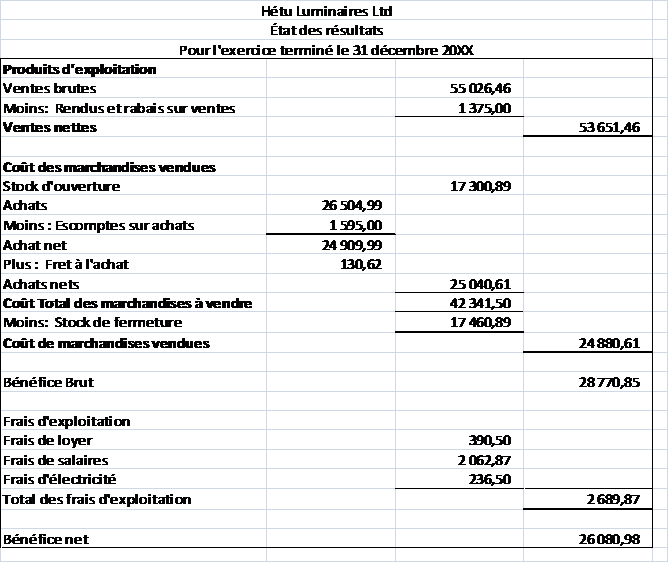 Exemple d’état des résultats d’une entreprise de servicesSource : http://pages.videotron.com/fesa/Module6/Cours33/EtatsResultatsCapitauxPropres.html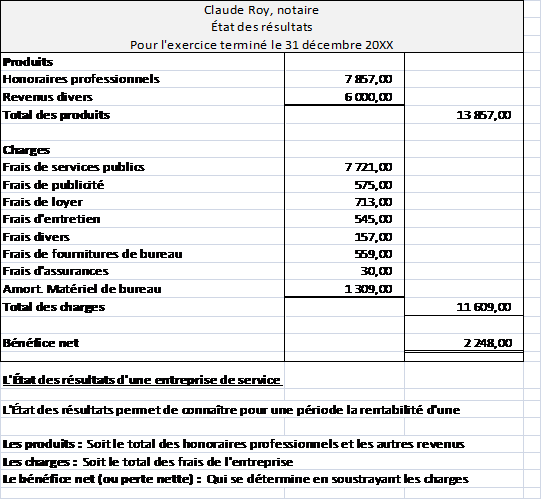 Annexe 2 – Hypothèses de travail (paramètres de prévisions)Dans cette section, vous présenterez toute votre démarche menant à la réalisation de vos prévisions financières. Pour ce qui est de vos ventes, vous devrez émettre une hypothèse sur le nombre de clients représentant votre part de marché, la fréquence d’achat de ceux-ci ainsi que sur la facture moyenne. Assurez-vous de respecter votre capacité de production ! Quant aux charges d’exploitation, précisez la provenance des montants (soumission, avis d’un expert, estimation du promoteur, etc.).Annexe 3 – Curriculum vitae (optionnel)Annexe 4 – Soumissions (si applicable)Annexe 5 – Autres (si applicable)Nom du ou des participants :Nom du ou des participants :Établissement d’enseignement :Établissement d’enseignement :Nom de l’entreprise :Nom de l’entreprise :Forme juridique :Forme juridique :Date de lancement de votre entreprise :Date de lancement de votre entreprise :Description sommaire de votre entreprise (produits/services offerts, clientèle et territoire visés) :Description sommaire de votre entreprise (produits/services offerts, clientèle et territoire visés) :Objectifs de développement de votre entreprise (votre vision de votre entreprise dans 3 à 5 ans) : Objectifs de développement de votre entreprise (votre vision de votre entreprise dans 3 à 5 ans) : Chiffres réalisés :                               Dernière année :Chiffres réalisés :                               Dernière année :Chiffre d’affaires : ________$             Bénéfice net : ________$    Chiffre d’affaires : ________$             Bénéfice net : ________$    Prévisions financières :                   Prochaine année :            Deuxième année :             Troisième année :Prévisions financières :                   Prochaine année :            Deuxième année :             Troisième année :Chiffre d’affaires : ________$             Bénéfice net : ________$    Chiffre d’affaires : ________$             Bénéfice net : ________$    Chiffre d’affaires : ________$             Bénéfice net : ________$    Chiffre d’affaires : ________$             Bénéfice net : ________$    Chiffre d’affaires : ________$             Bénéfice net : ________$    Chiffre d’affaires : ________$             Bénéfice net : ________$    Sommaire du projet :Coût de projet (Actif)Coût de projet (Actif)Financement recherché (Passif)Mise de fonds (Avoir)ActionsDatePrénom et nom du promoteurDate de naissanceAdresseNuméro résidentielNuméro de cellulaireCourrier électroniquePrésentement aux étudesOui    Non                                   Programme d’étudesDernière session effectuée H-2017E-2017A-2017H-2018                      % de participation (si applicable)Collaborateurs/PartenairesType d’aide (technique, financière ou autre)Exemple : SOPER / CLDAide technique et financière Caractéristiques du groupe cibleSegment 1 : Exemple : Gens d’affairesGéographiqueRésidents de la MRC Rimouski-Neigette.SociodémographiqueÂgés entre 25 et 64 ans;Propriétaires d’entreprise ou autres professionnels.ComportementalDisposent de peu de temps pour dîner;Sensibles à leur empreinte écologique et au commerce local;Privilégient des produits de qualité plutôt qu’un bas prix.Segment 2 : Exemple : Travailleurs GéographiqueRésidents de la MRC Rimouski-Neigette.Sociodémographique Âgés de 18 à 64 ans;Ayant un revenu familial annuel de 50 000 $ et plus.ComportementalPrivilégient des produits de qualité plutôt qu’un bas prix;Vont une fois par semaine dîner au restaurant;Ont l’habitude de dîner entre 11h30 et 13h30. Etc.Principaux concurrents directsPrincipaux produits et/ou  services offertsForcesFaiblessesVotre entreprisePrincipaux concurrents indirectsPrincipaux produits et/ou  services offertsForcesFaiblessesAméliorations locatives ou rénovationsAméliorations locatives ou rénovationsExemple : Plomberie$$$DécorationDécorationExemple : Grands miroirs$$$TOTALTOTAL$Nom du distributeurLocalisationExemple : Boutique Cadeaux RimouskiÉquipementsExemple : Bureau$$$TOTAL$Fournisseur ou Sous-traitantLocalisationProduitsDescriptionNécessaire au projetFonds de roulement     Encaisse$     Stocks$Immobilisations     Bâtiment$     Équipements$     Enseigne$     Matériel roulant$     Équipement informatique$     Autres…$Frais liés au projet     Frais de notaires $     Frais de financement$     Autres frais liés au projet$TOTAL$DescriptionMontantMise de fonds en argent$Mise de fonds en actifs$Institution financière$SOPER / CLD$SADC$Autres (précisez)$TOTAL$